Application Deadline:  October 15, 2022We strongly recommend that you team up with another Rotarian(s) in your club or geographic area and work as a team on the Academy program.  You and your Rotary club will both benefit from this type of collaboration and it will ease the work load.Instructions for Rotarians who will be completing the Academy program:  Please download and complete all admission documents (Application, Candidate Agreement and Skills Survey) then submit to Academy Dean, Scott Tatman via email at 6110dla@gmail.com  . NAME:			Last	Click Here			First	Click Here			Badge Name:  Click HereMEMBER OF THE ROTARY CLUB OF:  Click HereOFFICES HELD AND OFFICES CONTEMPLATED:  Click HereSPOUSE/PARTNER:	Last	Click Here			First	Click Here			Badge Name:  Click HereADDRESS:		Street Address:  Click Here			City:  Click Here		State:  Click Here		Zip:  Click HereCONTACT:		Home Phone:  Click Here			Work Phone:  Click Here			Cell:  Click Here			Fax:  Click Here			Regular Email:  Click Here  (Very Important!  Please update your DACdb profile and RI contact info with the above contact information).Have you club President approve this application by sign the printed application and keep that copy for yourself.  Then enter his/her name below followed by “Signed” and submit this electronic application to the Academy Dean along with the Student Survey..  I hereby approve the above Rotarian for admission to the Leadership Academy Program to graduate with the class of 2020.APPROVED BY (President):  Enter Name Here		CLUB:  Click Here		DATE: Click Here
INSTRUCTIONS FOR SUBMITTING APPLICATIONOnce this application is completed, submit it 
along with the Candidate Agreement and the Skills Survey for Prospective Candidates to:Scott Tatman via email at 6110dla@gmail.com   Submission Deadline is October, 15 2022Your Email Address and your MyRotary AccountAs a participant in the Leadership Academy, you will make extensive use of the Rotary International web site.  In order to have access to many areas of the RI web site which are secured and available only to Rotarians, you must set up a personal MyRotary account.When you set up your MyRotary account, and in order for Rotary to identify you as a Rotarian you must use the exact same email address that is currently listed in the Rotary International Membership database which is located on the Rotary web site (not the District 6110 website!)  To confirm that you will be using the correct email address BEFORE you set up your MyRotary account, please do the following:Contact your club Secretary or your Club president.  (They are the only ones who have access to your Rotary club’s membership records on the RI web site.)  Ask one of them to access your personal membership record on the RI Web Site only.  Please do not use the District DACdb membership database . . . only use the RI Membership Database on the RI web site.Once you find out what your email address is in the RI Membership Database, that is the email address you must use to set up your MyRotary account.  (NOTE:  If your email address in the RI Membership Database is NOT the one you are currently using and you would like to change it before you set up your MyRotary account, just tell your Secretary or President to change the email address in the RI Membership Database  to the one you want to use.  Once they make the change, that will then be the email address that you will use to setup your MyRotary account.)Once you have confirmed that you are using the correct email as shown in the RI membership database on the RI web site, you can go ahead and set up your MyRotary account.To insure that you have been registered correctly, login to the RI Web Site using your Email and the password you set up.  When the MyRotary page opens, check to make sure you can see the following on the page:My Club Snapshot in the left hand columnMy Profile in the left hand columnOnline Tools in the center column.If you can see the above sections of the page, you are successfully registered as a Rotarian and ready to use the web site for the Leadership Academy.  If you don’t see the above, you have registered as a Non-Rotarian and will not be able to access major sections of the RI web site and thus will be unable to complete significant sections of your Academy work.  This means you will need to work with your club Secretary or President to get it corrected so you are registered as a Rotarian.Once you have confirmed that you have successfully setup your MyRotary account as a Rotarian, enter the correct email address on your Academy application as this will be the email that will be  used to enroll you in each of your Academy courses.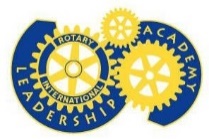 Leadership Academyof District 6110Class of 2023 - Application Form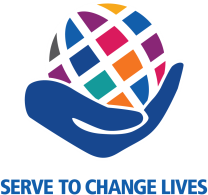 